Как не допустить беды? Огонь ошибок не прощает!В 2022 году в республике произошло 7990 пожаров в природных экосистемах, погибли 17 человек. Из них 7 258 случаев горения травы и кустарников на площади 1829,1 га. Основными причинами возгораний традиционно являются неосторожное обращение с огнем, выжигание сухой растительности, т.е. человеческий фактор. Теплая погода, солнце согревает землю и подсушивает траву, а активные граждане начали уборку придомовой территории. Вот только не всегда можно назвать эту уборку безопасной. Как не допустить беды? Ответ прост, и не требует особых размышлений и усилий. Нужно соблюдать основные правила пожарной безопасности при наведении порядка.Чаще всего жертвами пожаров, которые возникают во время пала травы, становятся наводящие на участках порядок пенсионеры.При выборе способа утилизации мусора лучше отдавать приоритет безопасной уборке. Если вы все же решили развести костер у себя на подворье, то не стоит пренебрегать простыми мерами предосторожности. Делать это нужно только в безветренную погоду. Сжигая сухую растительность и мусор, многие даже не подозревают, какой опасности подвергают себя и своих близких.  Огонь на своем пути уничтожает все, и пострадать может не только имущество, но и сам поджигатель. Весенние палы ежегодно наносят серьезный урон и окружающей среде, приводят к пожарам в лесах и на торфяниках. В Беларуси выжигание сухой растительности запрещено законом. Согласно статье 16.40 Кодекса об административных правонарушениях 
за незаконное выжигание сухой растительности, трав на корню, а также стерни и пожнивных остатков на полях либо непринятие мер по ликвидации палов виновные лица привлекаются к административной ответственности в виде штрафа в размере от 10 до 30 базовых величин. 
В соответствии со статьей 16.41 за разведение костров в запрещенных местах предусмотрено наложение штрафа до 12 базовых величин. 
В случае причинения ущерба в особо крупном размере наступает уголовная ответственность. Дети большую часть времени проводят на улице, нередко с друзьями жгут костры, и все это вполне может обернуться крупным пожаром, так как минутная беспечность может оказаться роковой.Объясните детям правила безопасности жизнедеятельности и постоянно контролируйте.Работники МЧС напоминают:- при невозможности потушить пожар своими силами, сообщайте о возгораниях в дежурную службу МЧС по номеру «101» или «112»;- не оставляйте горящий огонь без присмотра;- потушив пожар, не уходите до тех пор, пока не убедитесь, что огонь не разгорится снова;- не выбрасывайте непотушенные окурки и спички;- сжигание сухой растительности ЗАПРЕЩЕНО!Беспечность может обернуться штрафом.Берегите себя и своих близких!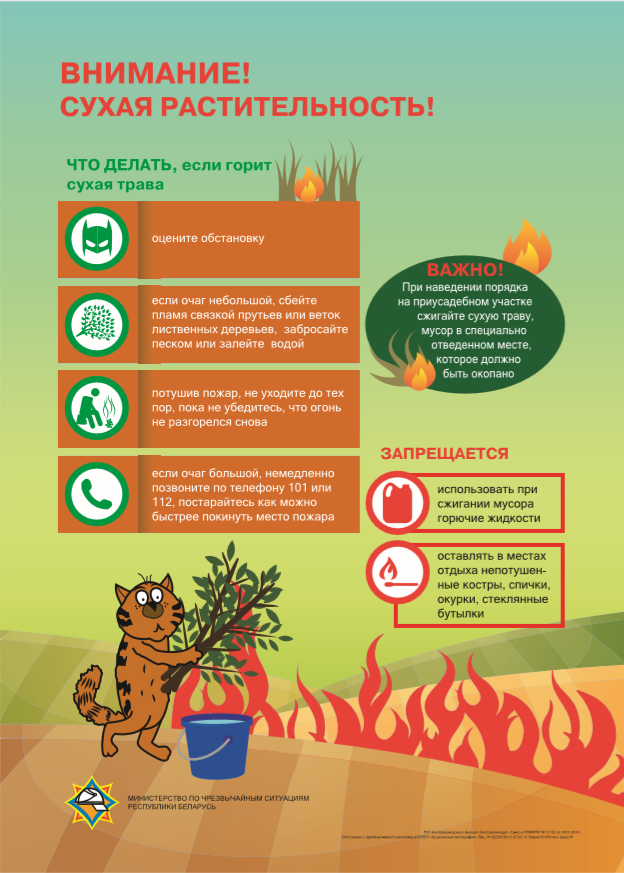 